CONFIRMAÇÃO DE RESERVA - VOUCHER Nº 027Olá, tudo bem? Sua reserva foi confirmada com sucesso!- DADOS DA RESERVA -- INFORMAÇÕES DO PAGAMENTO -Se possível, imprima este documento e apresente no momento do check-in.Desejamos a você uma ótima estadia.Atenciosamente,Pousada HospedinDÚVIDAS? FALE COM NOSSA CENTRAL DE RESERVAS: +55 (48) 3354-1750 / +55 (48) 9902-2800 / contato@hospedin.com / www.hospedin.comRua Maria Antonia dos Santos, 976 - Centro - Garopaba / SC - Brasil | CEP: 88.495-000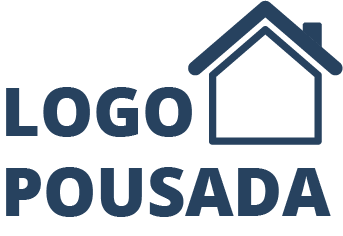 POUSADA HOSPEDINwww.hospedin.comPOUSADA HOSPEDINwww.hospedin.comResponsável:Joelson de AbreuHóspedes:2 adulto(s) e 1 criança(s)Local:DuploData de entrada:16/01/2017Data de saída:21/01/2017Forma de pagamentoCartão de crédito / VisaValor pagoR$ 740,00Data de pagamento14/01/2017Valor total da reservaR$ 1.480,00